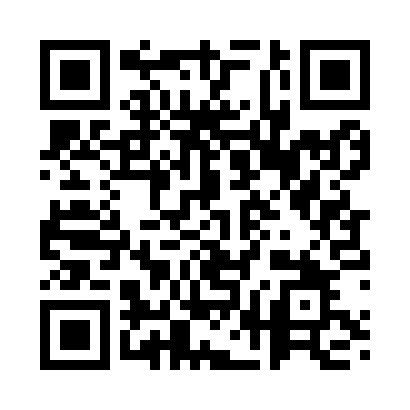 Prayer times for Lavant, AustriaWed 1 May 2024 - Fri 31 May 2024High Latitude Method: Angle Based RulePrayer Calculation Method: Muslim World LeagueAsar Calculation Method: ShafiPrayer times provided by https://www.salahtimes.comDateDayFajrSunriseDhuhrAsrMaghribIsha1Wed3:495:531:065:048:1910:152Thu3:465:521:065:048:2010:173Fri3:445:501:065:058:2210:194Sat3:425:491:055:058:2310:215Sun3:395:471:055:068:2410:246Mon3:375:461:055:068:2610:267Tue3:345:441:055:078:2710:288Wed3:325:431:055:078:2810:309Thu3:295:411:055:088:3010:3210Fri3:275:401:055:088:3110:3511Sat3:255:391:055:098:3210:3712Sun3:225:371:055:098:3310:3913Mon3:205:361:055:108:3510:4114Tue3:185:351:055:108:3610:4315Wed3:155:341:055:108:3710:4616Thu3:135:321:055:118:3810:4817Fri3:115:311:055:118:4010:5018Sat3:085:301:055:128:4110:5219Sun3:065:291:055:128:4210:5420Mon3:045:281:055:138:4310:5621Tue3:015:271:055:138:4410:5922Wed2:595:261:055:138:4511:0123Thu2:575:251:055:148:4611:0324Fri2:555:241:065:148:4811:0525Sat2:535:231:065:158:4911:0726Sun2:515:221:065:158:5011:0927Mon2:495:221:065:168:5111:1128Tue2:485:211:065:168:5211:1329Wed2:485:201:065:168:5311:1530Thu2:485:191:065:178:5411:1731Fri2:475:191:065:178:5411:17